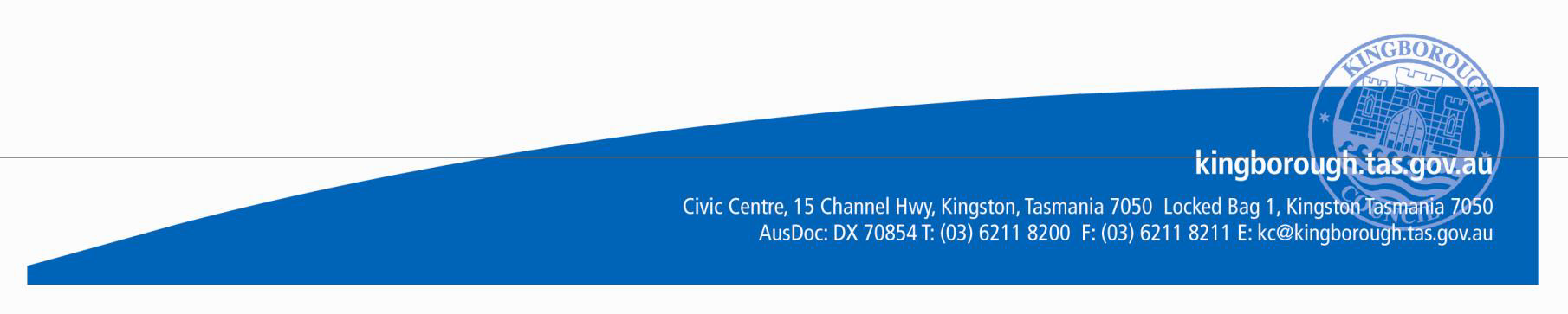 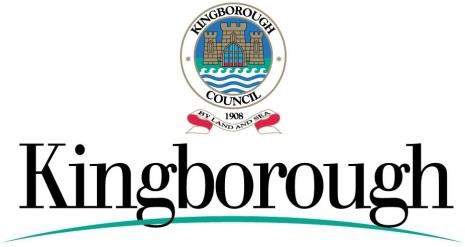 SIGNIFICANT TREE REGISTER NOMINATION FORM Please attach photo of tree	Date of nomination:  	 Completed forms can be emailed, posted or returned to Council as detailed below.Person nominating tree/trees 	Name:  	Postal address:  	Telephone:  	(bh)  	(ah)Email:  	Location of tree/ trees 	W here is the tree located?  Private property     	Public property  	  Unsure      Name and address of property or property adjacent if tree is on street (Attach map of location if possible):Suburb:  	 GPS co-ordinates (if known):                                                        Owners of Land 	Name (if known):  	Postal Address:  	Is owner aware of this nomination? Yes / NoDo not enter private property without owner’s permission.Name of tree/ trees 	Botanical name (if known):  	Common name:  	Other names:  	Age of tree/trees 	Estimated age (or if not known, how long has it been there in your memory):  	Date planted (if known): 	Planted by (if known): 	Size of tree/trees 	INDIVIDUALTREE 	GROUPOFTREESApproximate height (m)  		Average height (m)  	Trunk circumference (1.5m above ground) (cm)  		Area covered (m2)    	Canopy spread (m)  		Number in group    	Categories of   significance	Trees may be nominated if they are significant under one or more of the following (please tick one or more as relevant):Reasons for nomination                                                                                                                      Please give reasons why you think the tree(s) should be included on the Significant Tree Register. Please attached any additional information or supporting documentation (e.g. historical) which may help to demonstrate the significance of the tree. Thank you for your nomination. Nominations are required to be accompanied by a photo of the tree(s). Nominations and photos can be e-mailed to kc@kingborough.tas.gov.au or lodged with Customer Service at 15 Channel Highway, Kingston.1. Aesthetic significanceTrees whose form, seasonal beauty and/or placement are such that they are a significant aesthetic component of the streetscape, park, garden or natural landscape in which they grow.2. Size(height,  circumference, canopy)Trees of outstanding dimensions in height, trunk circumference or canopy spread for their species or for the area.3. AgeTrees which are particularly old either for their species or for the area.4. Landscape significanceTrees which occur in a unique location or context and so provide a key contribution to the environmental, cultural and/or historical landscape.5. Historical  significance(European,  Aboriginal or other)Trees commemorating a particular occasion of broader community interest associated with an historical event or associated with historical activities.6. Rarity of species, variety or genomeTrees of a species or variety  that  is  rare  or  of very  localised distribution or has known genetic values.7. Unusual physical  featuresTrees which exhibit a curious growth form or physical feature such as abnormal outgrowths, natural fusion of branches, severe lightning damage or unusually pruned forms.